Приложения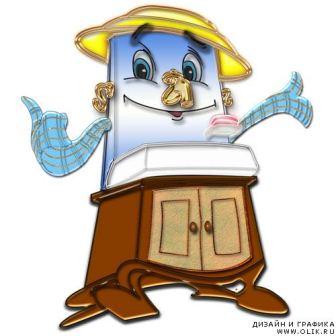 Наглядная  информация: «Правила гигиены».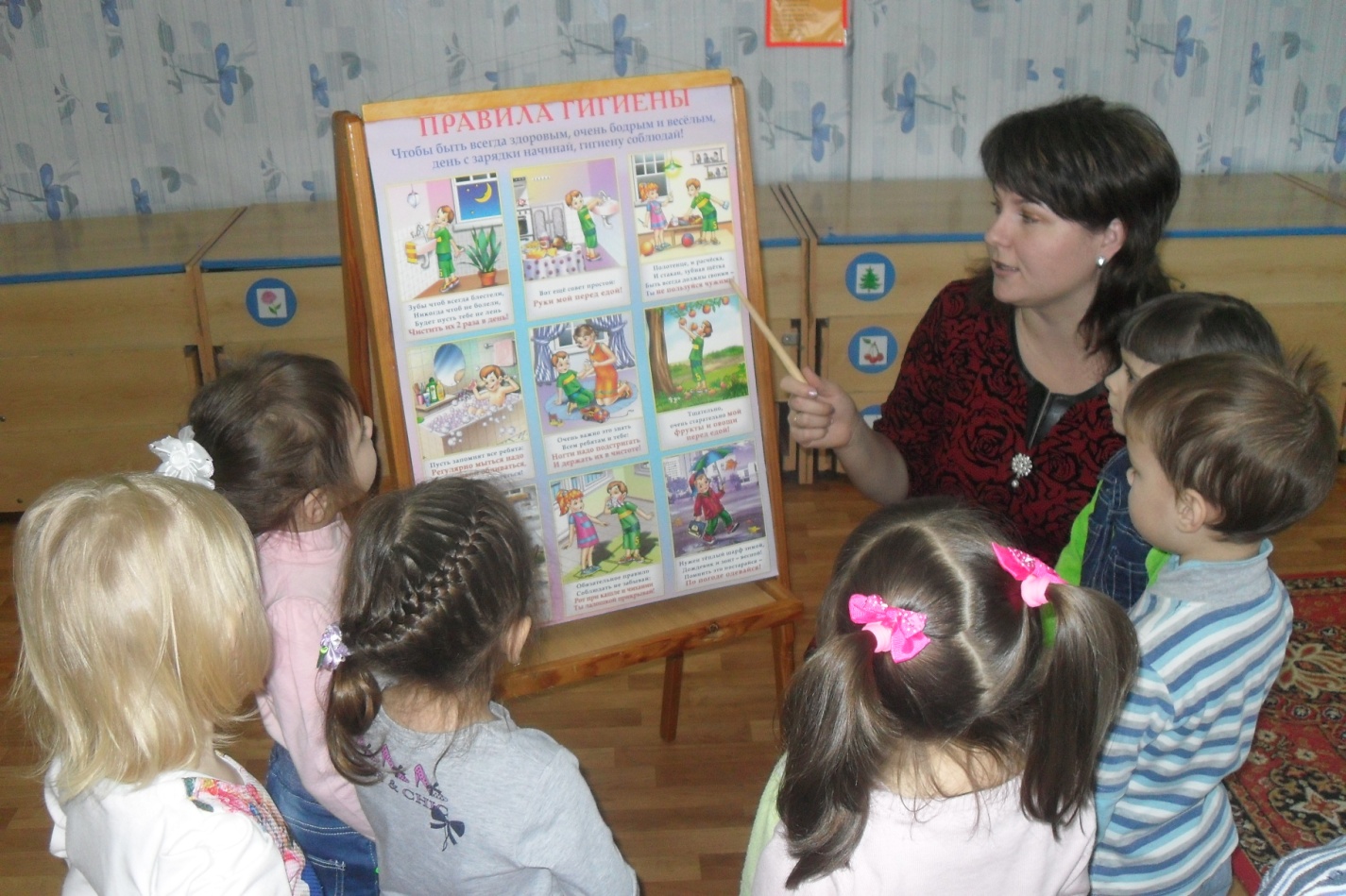 Дидактическая игра: «Правило чистюли».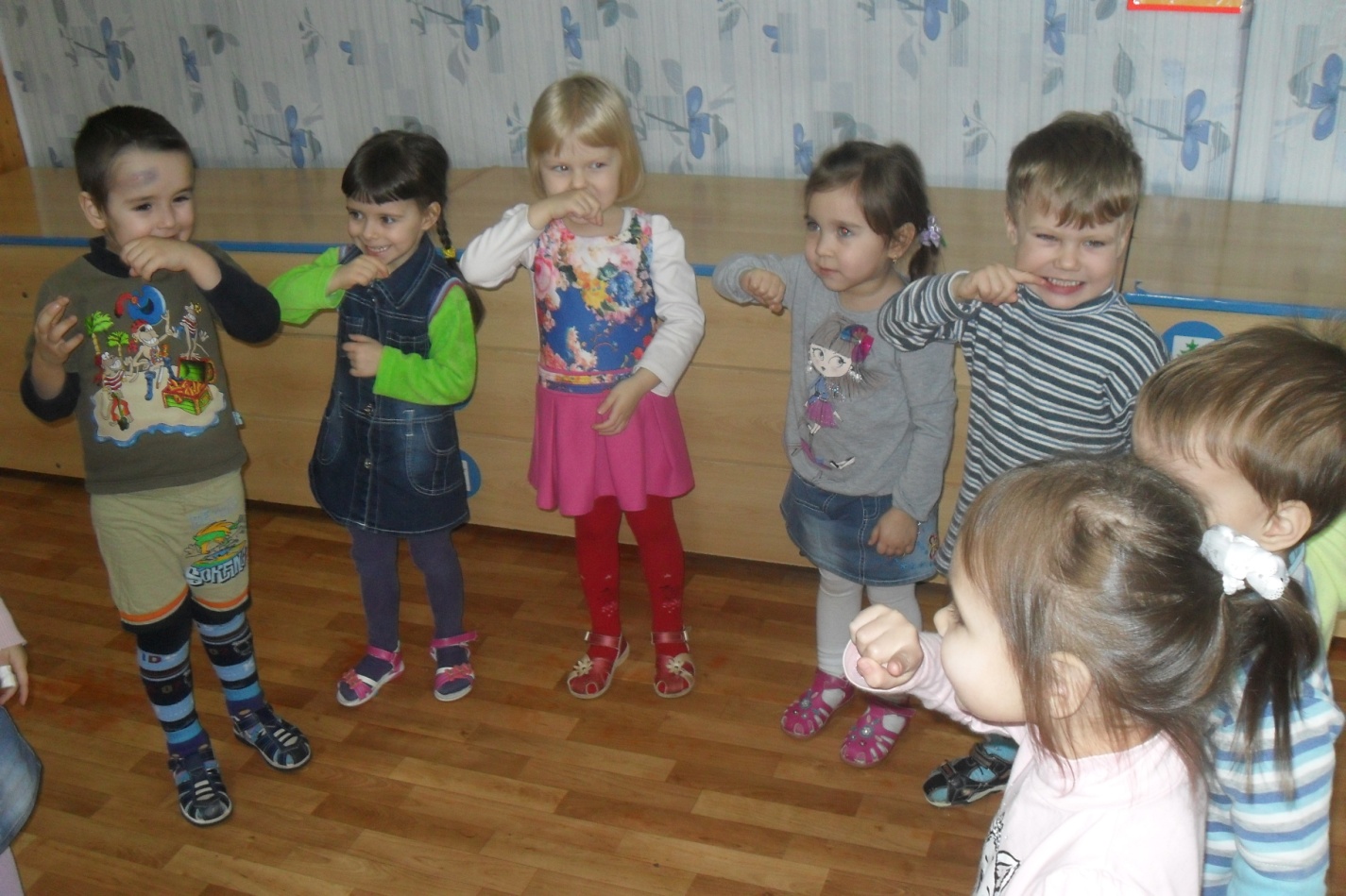 Рассматривание иллюстраций к сказке К Чуковского «Мойдодыр».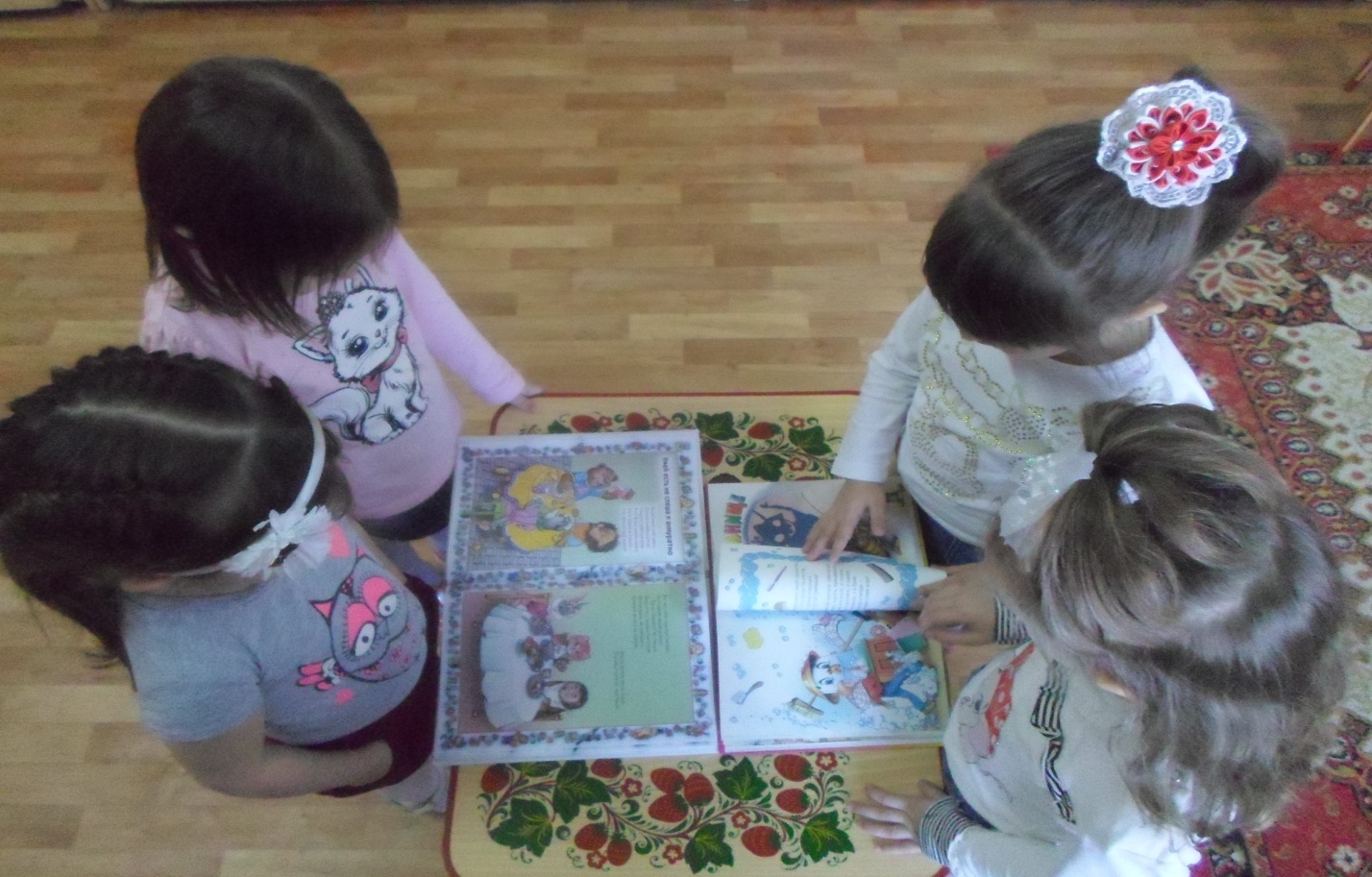 Игровое упражнение: «Делаем причёски». 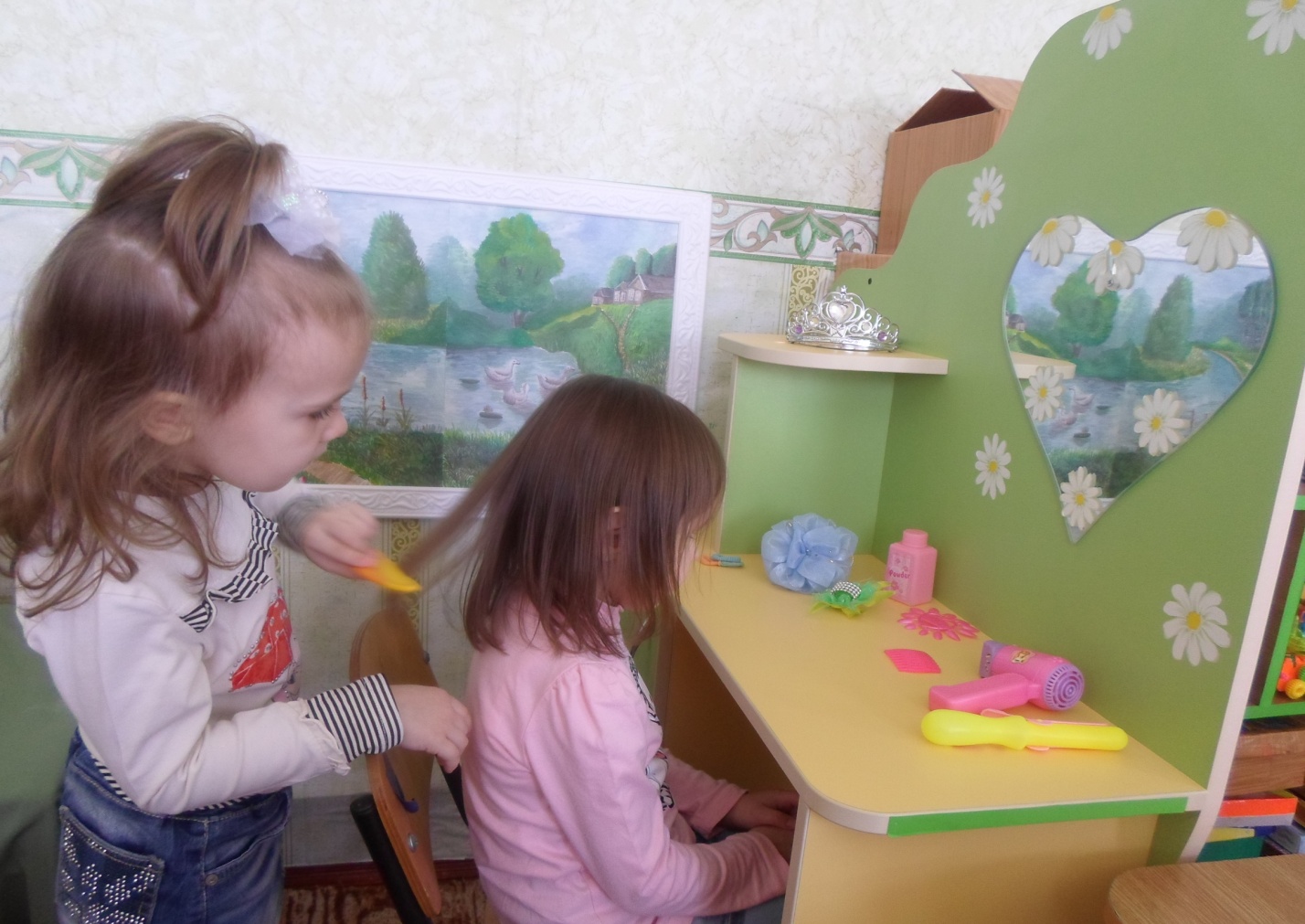 Дидактическая игра: «Покажем кукле Кате как мы накрываем на стол»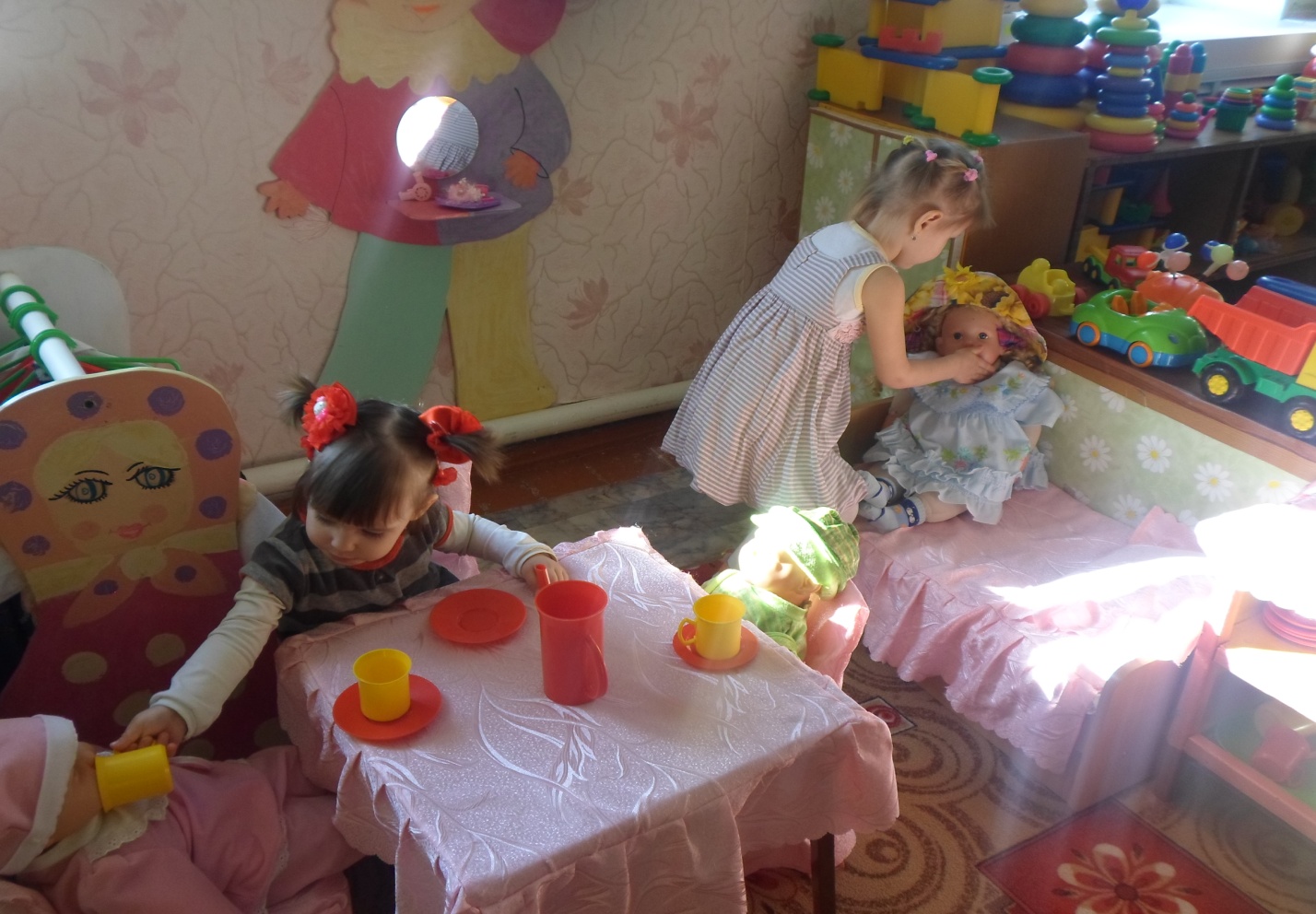 Рассматривание сюжетных картин «Утро девочки».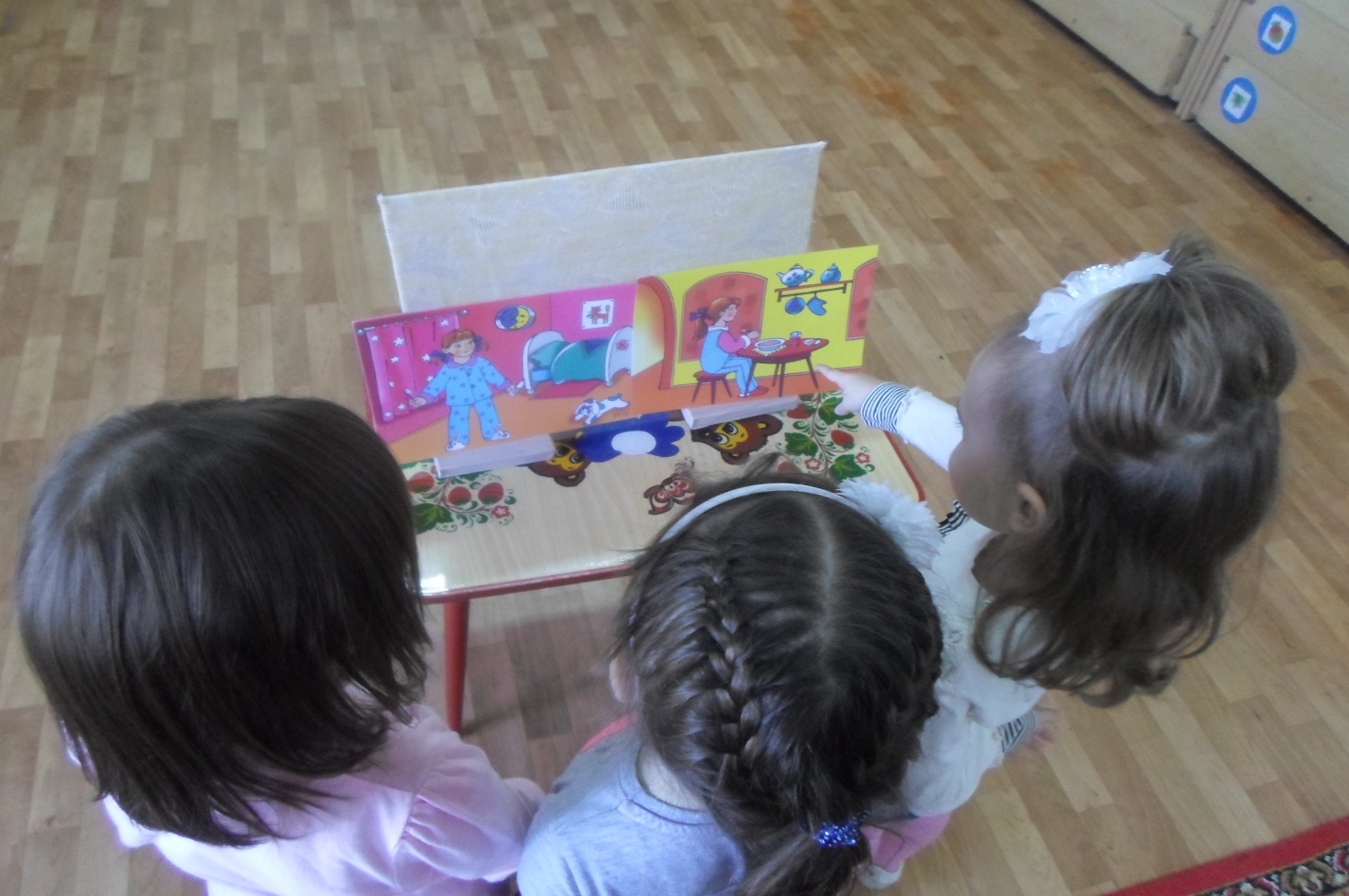 Игровое упражнение: «Грязные руки»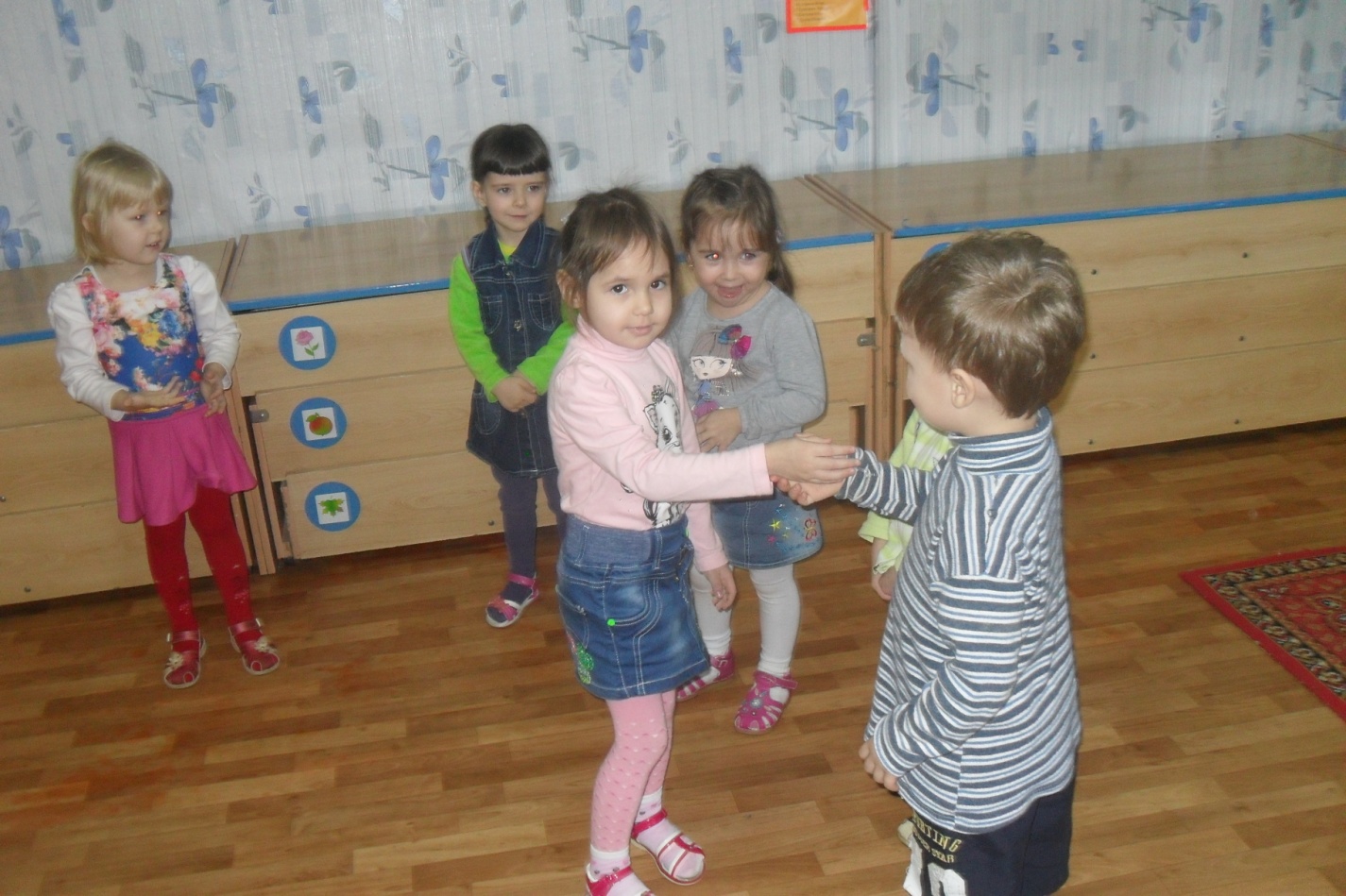 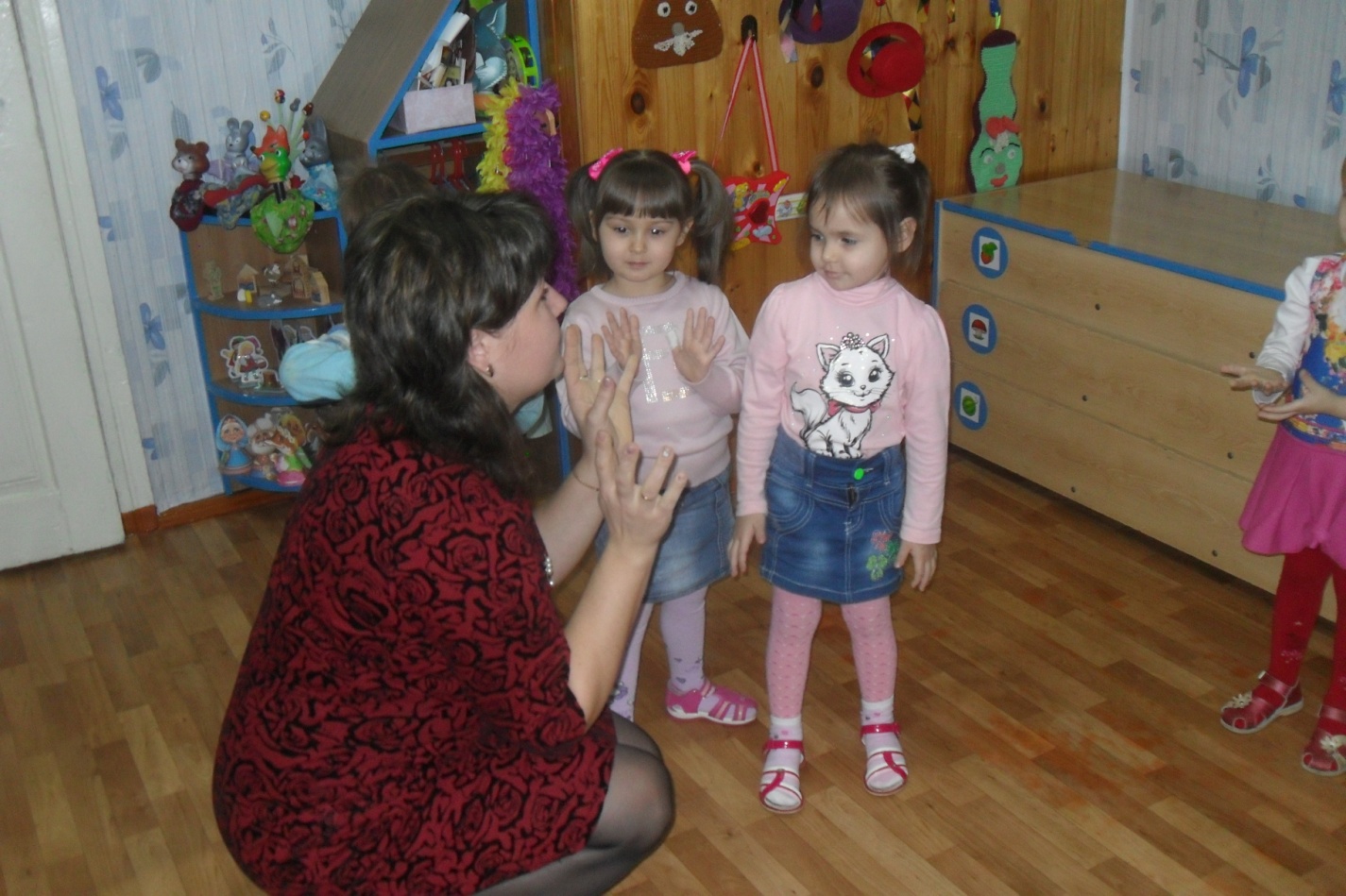 Раскрашивание капельки.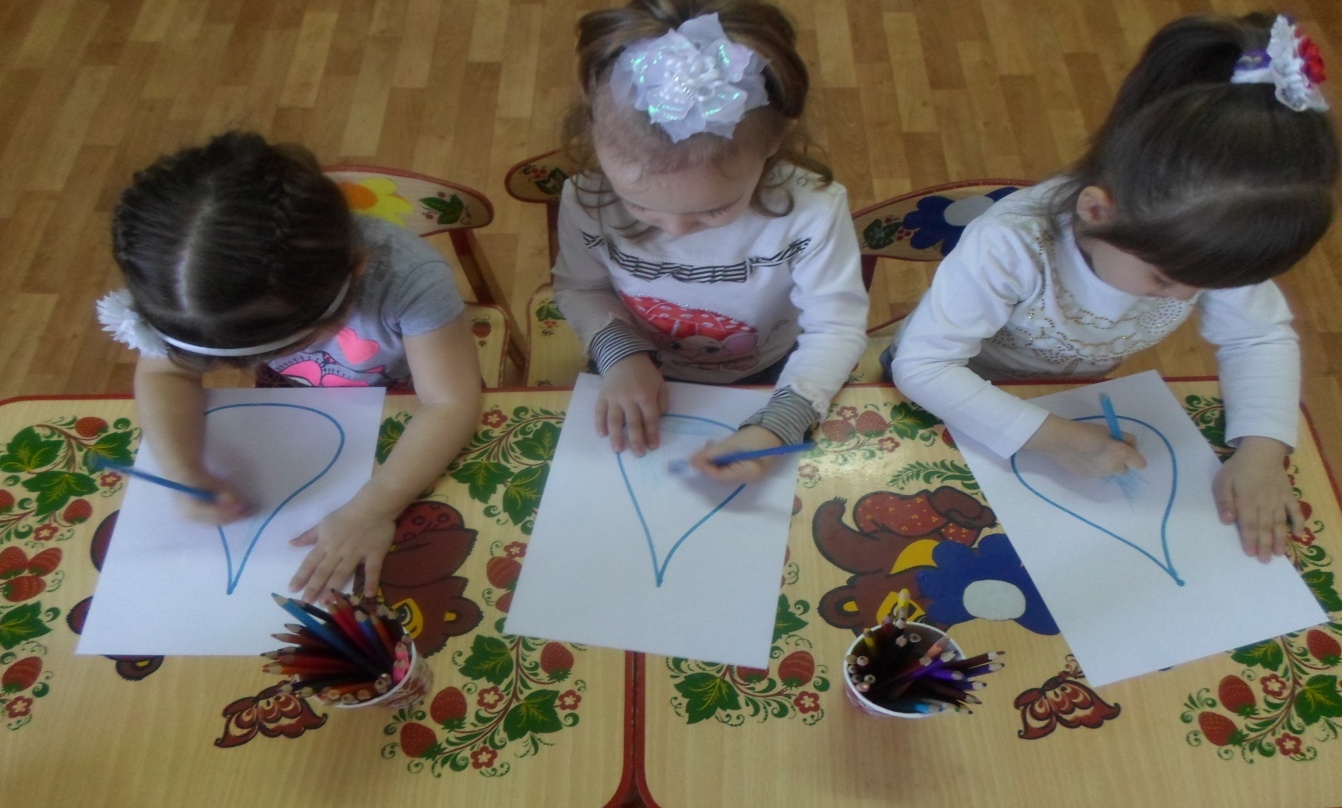                             Игровая ситуация: «Айболит в гостях у детей».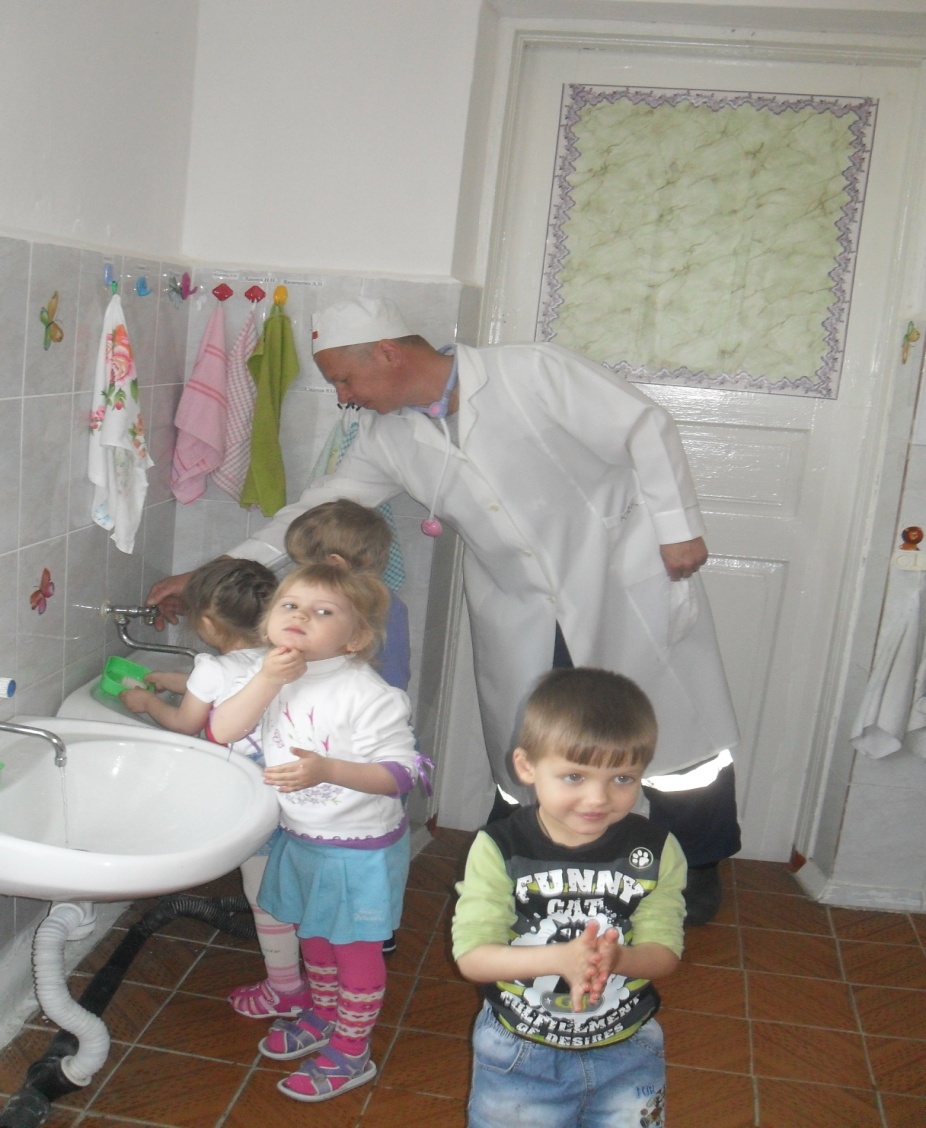 